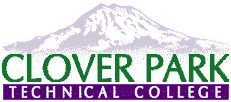 Clover Park Technical CollegeAll Hazard (Safety Committee) Meeting MinutesMeeting Date/Start and End Time: 1400 pm – 1450In Person: Building 17 Room 260August 22, 2023(P)-in personReview of the Accidents/Incidents from the last month-0Specific Safety Issues: 0General Safety Concerns: 0Main Topic:  Review of Safety SurveyConcerned topics brought up from the survey:-Lighting	Lighting has been updated at Lakewood and South Hill Campus-Ergonomics	HR and or ADA compliance-Indoor Air qualityNote: 20% of outside air is filtered into the building per state requirement.  CPTC use Merv 8 filters catching up to 30% of particles.  9 out of 10 complaints on smells reported are automatically addressed at the time of complaint.-Slip, Trips, & FallsWith Fall so near, please report slippery spots and wear appropriate shoe ware.  Update: Sidewalk repair in progress to reduce trip hazards.Building Captains:  -Concerns on communication and training of Building Captains.  Suggested a yearly Q&A meeting for all captains. Chris has also suggested if you have any concerns or questions, he would be glad to have a one on one with a Building Captain. -Captains can communicate Safety information to coworkers in their building by forward minutes from the All Hazard meeting.-Weekly Safety Snippets were mentioned and that they miss receiving them.  -Looking forward to Opening Day and hope to hear updates on improvements around campus.	-lighting	-grounds dead tree removal and clearingNext meeting: 9/26/2023 at 2:00hybrid: building 17 room 260 and on ZoomPrepared by: Rosalinda Gonzalez-YoxtheimerChristian Kroiss(P)Bekki HaggertyCarine De LeonRosalinda Gonzalez-Yoxtheimer(P)Kurt Freeman(P)Pearl DeSure(P)Chris Ridler(P)Julie WattsJulie HaggertyMichelle Hillesland(P)Melissa SiedlickiHannah PreCourGreg Doyon